Program hospodárskeho a sociálneho rozvoja (PHSR)PHSR je programový dokument na obdobie 5-10 rokov, ktorý je zo zákona o podpore regionálneho rozvoja č. 539/2008 Z. z. a súvisiacich metodických pokynov povinná vypracovať každá obec, mesto a vyšší územný celok. Hlavnými cieľmi PHSR sú:- analyzovať hospodársky a sociálny rozvoj obce, hlavné smery jej vývoja a stanoviť ciele a prvoradé potreby- určiť úlohy a prvoradé potreby v rozvoji technickej infraštruktúry, sociálnej infraštruktúry, v starostlivosti o životné prostredie, vo vzdelávaní, v kultúre a v ďalších oblastiach podpory regionálneho rozvoja- navrhnúť finančné a administratívne zabezpečenie cieľov obce- sformulovať stratégiu smerovania daného územia, ktorá vyjadruje ekonomické a sociálne záujmy občanov (širokej verejnosti) a zároveň je v súlade s vyššími koncepciami štátu, VÚC, príslušného mikroregiónu, rezortnými stratégiami, záujmami ochrany životného prostredia, kultúrneho dedičstva a pod.- zabezpečiť kontinuitu rozvoja obce bez ohľadu na momentálne personálne obsadenie vo vedení obce- určiť možnosti využitia dotácií na financovanie zámerov obce (zároveň je schválený PHSR obce povinnou prílohou pri žiadostiach o čerpanie dotácií z eurofondov v oblasti rozvoja obce)Hoci PHSR nie je záväzný dokument ako napríklad územný plán obce, je potrebné ho vnímať ako koncepčný materiál, ktorý identifikuje hlavné problémy, ktoré sú pre hospodársky a sociálny rozvoj daného územia spoločné, a určí opatrenia, ktoré by mali prispieť k riešeniu týchto problémov. Zároveň je to otvorený dokument, ktorý je potrebné podľa vopred stanovených pravidiel dopĺňať a aktualizovať.PHSR je výsledkom procesu, do ktorého sa zapájajú všetci územne príslušní partneri na úrovni obce (verejná správa, podnikatelia, mimovládne organizácie, združenia, spolky, občania, ...). Má získať širokú miestnu podporu a stať sa užitočným nástrojom nielen na koordináciu prioritných rozvojových zámerov (verejných a súkromných), ale aj na získavanie prostriedkov potrebných na ich realizáciu. Je dôležité, aby bol tento dokument zrozumiteľný, ľahko čitateľný a prehľadný, pretože jeho užívateľmi okrem verejnej správy a podnikateľských subjektov je aj široká verejnosť.PHSR obsahuje tri základné časti: analytickú (situačná analýza a SWOT), strategickú (formulovanie vízie a strategických cieľov) a programovú (akčný plán s časovým harmonogramom a návrhom finančného a organizačného zabezpečenia).Analyticko-strategická časť obsahuje najmä:a) súhrnnú geografickú, kultúrno-historickú a sociálno-ekonomickú charakteristiku obce a charakteristiku stavu vybavenosti a obsluhy územia obce, b) hodnotenie a analýzu hospodárskej situácie, sociálnej situácie, environmentálnej situácie a situácie v oblasti kultúry a vybavenosti a obsluhy územia obce, c) analýzu väzieb strategických dokumentov v oblasti regionálneho rozvoja s územím obce,d) určenie rozvojového potenciálu a limitov rozvoja územia obce, definovanie podmienok udržateľného rozvoja obce, e) stratégiu rozvoja obce, pri zohľadnení jej vnútorných špecifík, ktorá určí hlavné smery, priority a ciele rozvoja obce, f) analýzu finančných potrieb a možností financovania programu hospodárskeho rozvoja a sociálneho rozvoja obce.Programová časť obsahuje najmä:a) zoznam opatrení a aktivít na zabezpečenie realizácie programu hospodárskeho rozvoja a sociálneho rozvoja obce, b) inštitucionálne zabezpečenie a organizačné zabezpečenie realizácie programu hospodárskeho rozvoja a sociálneho rozvoja obce, c) finančné zabezpečenie jednotlivých opatrení a aktivít, inštitucionálnej a organizačnej stránky realizácie programu hospodárskeho rozvoja a sociálneho rozvoja obce, d) systém monitorovania a hodnotenia plnenia programu hospodárskeho rozvoja a sociálneho rozvoja obce s ustanovením merateľných ukazovateľov, e) časový harmonogram realizácie programu hospodárskeho rozvoja a sociálneho rozvoja obce. Proces vypracovania PHSR má tieto hlavné body:1. Príprava podmienok (informovanie verejnosti o procese prípravy PHSR a jednotlivých krokoch, stanovenie časového harmonogramu, utvorenie pracovnej skupiny a prieskum formou ankety ako podklad pre analýzy a súčasne propagácia procesu)2. Príprava situačnej analýzy (zber údajov, riadené rozhovory, stretnutie pracovnej skupiny a schválenie pracovnej verzie)3. fáza: Príprava analýzy SWOT (vytýčenie SWOT na stretnutí pracovnej skupiny, dopracovanie spracovateľom a doplnenie pohľadu „zvonka“, schválenie pracovnej verzie)4. fáza: Príprava stratégie (koordinačná skupina formuluje víziu a návrh stratégie rozvoja strategických smerov a cieľov, pripomienkovanie a doplnenie stratégie pracovnými skupinami a prvý návrh opatrení)5. fáza: Verejné prerokovanie a kampaň (zverejnenie a pripomienkovanie situačnej analýzy, analýzy SWOT a stratégie, výzva na podávanie podnetov a návrhov projektov, zapracovanie pripomienok a schválenie strategickej časti)6. fáza: Príprava implementačnej časti (dopracovanie podnetov, doplnenie námetov koordinačnou skupinou, príprava jednoročného akčného plánu vrátane finančného a administratívneho zabezpečenia v rámci obce, pripomienkovanie)7. fáza: Prezentácia dokumentu (všetkým účastníkom procesu, širokej verejnosti) 8. fáza: Schválenie PHSR obce (obecným zastupiteľstvom)Dôležité:z hľadiska zákona a tiež dotácií je potrebné spracovať PHSR pre obec, nie pre mikroregiónProgram hospodárskeho rozvoja a sociálneho rozvoja obce a jeho aktualizáciu schvaľuje obecné zastupiteľstvo.PHSR ako strategický dokument podlieha podľa aktuálne platnej novely zákona 24/2006 o posudzovaní vplyvov na životné prostredie hodnoteniu SEA a je potrebné dokument predložiť na schválenie príslušnému orgánu. 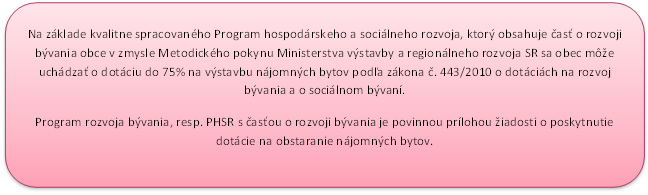 verejne sprístupnené dielo MEDIA COELI ® podmienky: www.mediacoeli.sk